ПОЛОЖЕНИЕо проведении открытой школьно-студенческой конференции «Мой первый шаг в науку»Общие положения1.1. Открытая школьно-студенческая конференция «Мой первый шаг в науку» (далее - конференция) является ежегодной и призвана активизировать работу по пропаганде научных знаний, профессиональной ориентации и привлечению учащихся к учебно-исследовательской работе во внеурочное время под руководством учителей, преподавателей.1.2. Основная цель конференции - развивать и стимулировать интерес учащихся к различным учебным предметам.1.3. Задачи конференции:- выявление талантливых, одарённых школьников, склонных к учебно-исследовательской деятельности, оказание им поддержки;- вовлечение школьников в учебно-исследовательскую деятельность;- развитие навыков самостоятельной работы с различными материалами и документами;- формирование навыка публичного выступления;- популяризация интеллектуально-творческой деятельности учащихся; - содействие профессиональной ориентации школьников.II. Организаторы конференции2.1. Организаторы конференции - негосударственное частное общеобразовательное учреждение «Северный экономический лицей» (далее -  НЧОУ СЭЛ) и негосударственное частное образовательное учреждение высшего образования «Северный институт предпринимательства» (далее - НЧОУ ВО СИП).2.2. Организаторы конференции: осуществляют общее руководство; осуществляют прием, регистрацию заявок и работ на участие в конференции;готовят список участников конференции;осуществляют работу по организации и проведению конференции;осуществляют контроль за соблюдением порядка при проведении конференции;готовят наградные материалы для участников конференции;готовят информационные материалы для освещения итогов конференции на официальных сайтах НЧОУ СЭЛ и НЧОУ ВО СИП.2.2. Финансовое обеспечение организации и проведения конференции осуществляется за счет средств организаторов.2.3. Организаторы конференции оставляет за собой право отклонять материалы, которые не отвечают требованиям к оформлению или времени подачи. III. Участники конференции3.1. Участниками конференции являются учащиеся 7-11-х классов. Работа может быть выполнена как одним автором, так и группой авторов, которая включает не более 3 человек.3.2. Руководство при выполнении учебно-исследовательской работы осуществляют научные руководители (учителя, преподаватели).IV. Условия проведения конференции4.1. Конференция проводится в НЧОУ СЭЛ 15 марта 2016г. в 13.00.4.2. До 4 марта 2016г. необходимо подать заявку и представить работу в электронном виде организатору конференции по адресу эл. почты: sehl-suvorova2@yandex.ru (в теме письма необходимо указать слово «Конференция») (требования к оформлению заявки и работы - в Приложении).4.3. В день проведения конференции участники защищают учебно-исследовательскую работу публично перед комиссией и присутствующими. На защиту работы отводится 5 минут. Выступление докладчика должно обязательно сопровождаться электронной презентацией.4.4. В сообщении докладчика должны быть отражены: Актуальность темы;Новизна;Цели, задачи исследования;Элементы исследования;Значимость исследования;Собственные выводы.V. Подведение итогов конференции5.1. Все участники конференции награждаются именными сертификатами и призами.5.2. Научные руководители получают собственный именной сертификат за руководство при выполнении учебно-исследовательской работы.	5.3. Итоги конференции освещаются на официальных сайтах НЧОУ СЭЛ и НЧОУ ВО СИП.	5.4. Принятые работы не возвращаются.5.5. По итогам конференции организатор издаёт сборник трудов, в котором размещает все работы, представленные на конференции, с обязательным упоминанием имени автора и научного руководителя. Сборник трудов выдаётся всем участникам конференции бесплатно.5.6. Подача работ на участие в конференции рассматривается как согласие авторов с условиями конференции.Заявка на участие в конференцииТребования к оформлению работы в электронном видеТекст работы оформляется в текстовом процессоре Microsoft Word.Параметры текста: лист А-4, шрифт Times New Roman 14 пунктов, через 1,5 интервала, с соблюдением следующих полей: сверху, снизу и справа - 2 см, слева — 3 см; ориентация книжная; перенос - автоматический; абзацный отступ 1,25.В правом верхнем углу печатаются фамилии и инициалы автора (авторов). На следующей строке через 1,5 интервала жирным шрифтом печатается название статьи. Под названием статьи указывается название школы, город. Объем статьи - до 5 страниц.Таблицы должны быть выполнены с использованием стандартных средств текстовых редакторов. Рисунки встраиваются в текст и представляются отдельными файлами в формате CDR, TIFF, JPG.		Работа должна содержать: актуальность темы, новизну, цели и задачи исследования, элементы исследования, значимость исследования, собственные выводы.Координатор конференции:Шагина Анна Григорьевна, заместитель директора по УВР, телефон: 24-29-20, 8-921-476-59-46. НЧОУ «Северный  экономический лицей»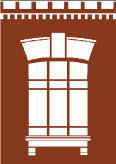 УТВЕРЖДАЮ:Директор НЧОУ «Северный экономический лицей»  __________________ Р.А. Клюева01.02.2016г.         Приложениек Положению о проведенииоткрытой школьно-студенческойконференции "Мой первый шаг в науку"1Фамилия, имя, отчество автора (авторов)2Класс3Школа4Почтовый адрес (с индексом)5Фамилия, имя, отчество научного руководителя, должность6Тема работы7Контактный телефон8E-mail